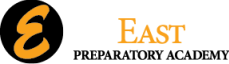 FIRST DAY AUGUST 21, 2023School Supply List 2023-2024Early K/Kinder Prep 1 Backpack (Big enough to fit folders inside without bending)2 Folders (1 green and 1 yellow)3 COMPLETE changes of clothes (Underwear, socks, shirt, pants/shorts/skirt)2 packs baby wipes4-24 count CRAYOLA crayons2 packs Lysol wipes1-5 oz Elmer’s glue4 Glue Sticks1 pair 5” Blunt Scissors2 Art Gum Erasers1 pack dry erase markers8 Jumbo Laddie pencils pre-sharpened2 packs index cards1 pack of 12x18 construction paperKindergarten 1 full set of labeled clothing (polo, school bottoms, underwear, socks)2 boxes of Crayola Crayons 24 count2-4 count Expo dry erase markers4 glue sticks1 package My first Ticonderoga Pencils6 erasers (big)1 box Sandwich size Ziploc bags (girls)1 box gallon zip lock bags (boys)      One full size book bag labeled with child’s name1st Grade24 Ticonderoga Laddie pencils 6 Pink erasers 24 count Crayola crayons only6 Elmer’s glue sticks1 box gallon Ziploc bags 1 box quart Ziploc bags 1 container Baby wipes1 pack assorted colored construction paper 1 pair long tube socks Second & Third Grade English Language Arts/Social Studies2 boxes of crayons2 boxes of pencils2 large erasersPencil box/pouch2 Dry erase markers1 Clean sock Two folders2 Boxes of sandwich bags Glue sticksSecond & Third Grade Math/Science 2 three ring binders (1 for Science, 1 for Math)1 red plastic folder with two pockets (Science)1 blue plastic folder with two pockets (Math)Ticonderoga pre-sharpened pencils2 red spiral notebook (Science)2 blue spiral notebook (Math)1 pencil sharpener with container for shavingsFourth & Fifth Grade Math/Science 1 blue folder with two pockets (Math)1 red folder with two pockets (Science)2 Folders of any color1 CalculatorPens (black and blue only)3 Highlighters (3 different colors)5 packs of pencils (non-mechanical)5 notebooks2 boxes of tissueFourth & Fifth Grade English Language Arts/Social Studies 2 packs of college ruled loose leaf paperPens (Black and blue only)2 folders with pockets (1 Blue ELA) (1 yellow S.S.)Lined index cardsTiconderoga pre-sharpened pencils2 notebooks (1 blue) (1 yellow)Sixth-Eighth Grade MathPencils1 pencil sharpener with container for shavings2 spiral notebooksPack of multi colored pens or fine tip sharpie pensGlueScissors Trapper-Keeper or binder with zipperSixth-Eighth Grade English Language Arts Any color two pocket folder (plastic)2 notebooks any color1 pack of Ticonderoga pre-sharpened pencils1 pencil sharpener with container for shavings1 pack of blue or black ink pens2 packs of loose leaf college ruled paper2 yellow highlightersSixth-Eighth Grade Social Studies/Science2 folders with pockets any color (plastic)2 notebooks (1 for S.S.) (1 for Science)Blue or black ink pensLined index cards1 pack of Ticonderoga pre-sharpened pencils1 pencil sharpener with container for shavings2 yellow highlightersIF ADDITIONAL SUPPLIES ARE NEEDED YOUR CHILD’S TEACHER WILL BE IN CONTACT WITH YOU.East Preparatory Academy| 4129 Superior Ave Cleveland 44103| 216.539.0595